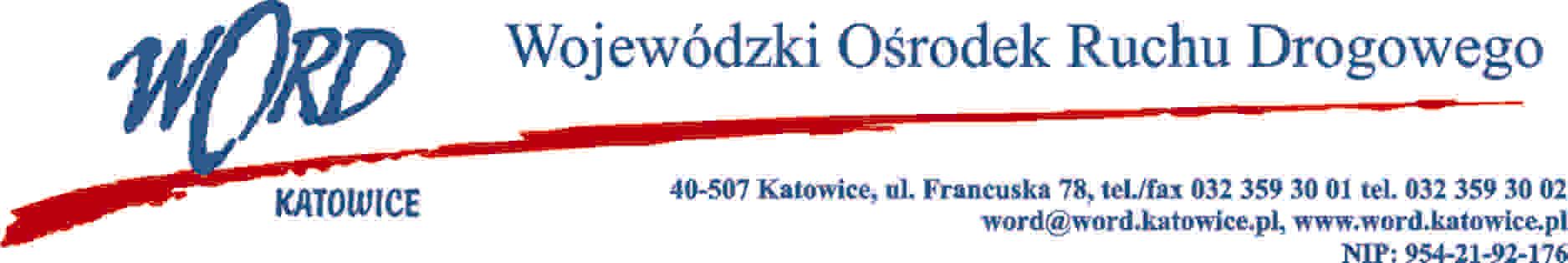 Katowice, dnia 22.02.2024 r. AT-ZP.262.5.12.2024.EG Informacja o unieważnieniu postępowaniapn. „Dostawa   motorowerów na potrzeby WORD Katowice” dla Części I i dla Części i IIWojewódzki Ośrodek Ruchu Drogowego w Katowicach działając zgodnie z art. 255 pkt. 1 ustawy z dnia 11  września 2019 r. Prawo zamówień publicznych (Dz. U. z 2023 r. poz. 1605 z późn.zm.) informuje o unieważnieniu postepowania pn. „Dostawa   motorowerów na potrzeby WORD Katowice” dla Części I i dla Części II postępowania.Uzasadnienie: Zamawiający unieważnia postępowanie w Części I i Części II ponieważ nie zostały złożone żadne oferty.W oryginale podpis:Krzysztof Przybylski – Dyrektor